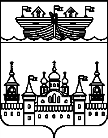 АДМИНИСТРАЦИЯ СТАРОУСТИНСКОГО СЕЛЬСОВЕТАВОСКРЕСЕНСКОГО МУНИЦИПАЛЬНОГО РАЙОНАНИЖЕГОРОДСКОЙ ОБЛАСТИПОСТАНОВЛЕНИЕ13 декабря 2021 года	№ 87Об утверждении Программы профилактики рисков причинения вреда (ущерба) охраняемым законом ценностям при осуществлении муниципального контроля в сфере благоустройства на территории администрации Староустинского сельсовета Воскресенского муниципального района Нижегородской области на 2022 годВ соответствии с Федеральным законом от 06 октября 2003 года № 131-ФЗ «Об общих принципах организации местного самоуправления в Российской Федерации», Федеральным законом от 31 июля 2020 года № 248-ФЗ «О государственном контроле (надзоре) и муниципальном контроле в Российской Федерации», Постановлением Правительства Российской Федерации от 25 июня 2021 года № 990"Об утверждении Правил разработки и утверждения контрольными (надзорными) органами программы профилактики рисков причинения вреда (ущерба) охраняемым законом ценностям», администрация Староустинского сельсовета Воскресенского муниципального района Нижегородской области постановляет:1.Утвердить Программу профилактики рисков причинения вреда (ущерба) охраняемым законом ценностям при осуществлении муниципального контроля в сфере благоустройства на территории администрации Староустинского сельсовета Воскресенского муниципального района Нижегородской области на 2022 год.2.Опубликовать настоящее постановление на официальном сайте администрации Воскресенского муниципального района Нижегородской области в сети Интернет.3.Контроль за исполнением настоящего постановления оставляю за собой.4.Настоящее постановление вступает в силу с 1 января 2022 года.Глава администрацииСтароустинского сельсовета	М.Р. КрыловаПриложениек постановлениюадминистрации Староустинского сельсоветаВоскресенского муниципального районаНижегородской областиот 13 декабря 2021 года № 87Программа профилактики рисков причинения вреда (ущерба) охраняемым законом ценностям при осуществлении муниципального контроля в сфере благоустройства на территории администрации Староустинского сельсовета Воскресенского муниципального района Нижегородской области на 2022 годНастоящая программа профилактики рисков причинения вреда (ущерба) охраняемым законом ценностям при осуществлении муниципального контроля в сфере благоустройства на территории администрации Староустинского сельсовета Воскресенского муниципального района Нижегородской области на 2022 год (далее – Программа профилактики), устанавливает порядок проведения профилактических мероприятий, направленных на предупреждение причинения вреда (ущерба) охраняемым законом ценностям, соблюдение которых оценивается в рамках осуществления муниципального контроля в сфере благоустройства на территории администрации Староустинского сельсовета Воскресенского муниципального района Нижегородской области  (далее – муниципальный контроль).I. Анализ текущего состояния осуществления муниципального контроля, описание текущего развития профилактической деятельности администрации Староустинского сельсовета, характеристика проблем, на решение которых направлена Программа профилактикиМуниципальный контроль осуществляется администрацией Староустинского сельсовета Воскресенского муниципального района Нижегородской области (далее - Администрация).Объектом муниципального контроля является деятельность юридических и физических лиц (в том числе должностных лиц, индивидуальных предпринимателей, граждан), находящихся и (или) пребывающих на территории Администрации и (или) осуществляющих деятельность на территории Администрации и (или) являющихся владельцами, пользователями расположенных на территории Администрации земельных участков, зданий, строений и сооружений по организации и производству работ по уборке, санитарному содержанию и благоустройству территорий, обеспечению чистоты и порядка.Муниципальный контроль осуществляется в отношении граждан, в том числе осуществляющих деятельность в качестве индивидуальных предпринимателей, организаций, в том числе коммерческих и некоммерческих организаций любых форм собственности и организационно-правовых форм, органов государственной власти и органов местного самоуправления, использующих и эксплуатирующих объект контроля (далее - контролируемые лица).Главной задачей Администрации при осуществлении муниципального контроля является переориентация контрольной деятельности на объекты повышенного риска и усиление профилактической работы в отношении всех объектов контроля, обеспечивая приоритет проведения профилактики.В рамках профилактики рисков причинения вреда (ущерба) охраняемым законом ценностям при осуществлении муниципального контроля в 2021 году осуществлялись следующие мероприятия:1)Разработка и актуализация перечней нормативных правовых актов, или их отдельных частей, содержащих обязательные требования, требования, установленные муниципальными правовыми актами, оценка соблюдения которых является предметом муниципального контроля, а также текстов соответствующих нормативных правовых актов (далее – перечни обязательных требований) для муниципального контроля).2)Размещение на официальном сайте администрации Воскресенского муниципального района Нижегородской области в сети «Интернет» перечней обязательных требований для муниципального контроля.3)Информирование юридических лиц и индивидуальных предпринимателей по вопросам соблюдения обязательных требований, требований, установленных муниципальными правовыми актами, в том числе посредством разработки и опубликования руководств по соблюдению обязательных требований, требований, установленных муниципальными правовыми актами, проведения семинаров и конференций, разъяснительной работы в средствах массовой информации и иными способами.4)Подготовка и распространение комментариев о содержании новых нормативных правовых актов, устанавливающих обязательные требования, требования, установленные муниципальными правовыми актами, внесенных изменениях в действующие акты, сроках и порядке вступления их в действие, а также рекомендаций о проведении необходимых организационных, технических мероприятий, направленных на внедрение и обеспечение соблюдения обязательных требований, требований, установленных муниципальными правовыми актами.5)Обобщение практики осуществления муниципального контроля и размещение на официальном сайте администрации Воскресенского муниципального района Нижегородской области в сети «Интернет» соответствующих обобщений, в том числе с указанием наиболее часто встречающихся случаев нарушений обязательных требований, требований, установленных муниципальными правовыми актами, с рекомендациями в отношении мер, которые должны приниматься юридическими лицами, индивидуальными предпринимателями в целях недопущения таких нарушений.6)Разработка и утверждение Программы профилактики нарушений на 2022 год.7)Популяризации интернет-сайта «Самопроверка.РФ».8)Размещение на официальном сайте Воскресенского муниципального района Нижегородской области в сети «Интернет» утвержденного и согласованного плана проведения плановых проверок юридических лиц и индивидуальных предпринимателей.9)Проведение консультирования представителей юридических лиц, индивидуальных предпринимателей и граждан по вопросам осуществления Администрацией муниципального контроля.Проведённая Администрацией в 2021 году работа способствовала снижению общественно опасных последствий, возникающих в результате несоблюдения контролируемыми лицами обязательных требований.В 2021 году нарушений выявлено не было.II. Цели и задачи реализации Программы профилактики1.Целями реализации Программы профилактики являются:- предупреждение нарушений обязательных требований в сфере благоустройства;- предотвращение угрозы причинения, либо причинения вреда охраняемым законом ценностям вследствие нарушений обязательных требований;- устранение существующих и потенциальных условий, причин и факторов, способных привести к нарушению обязательных требований и угрозе причинения, либо причинения вреда;- формирование моделей социально ответственного, добросовестного, правового поведения контролируемых лиц;- повышение прозрачности системы контрольно-надзорной деятельности.2.Задачами реализации Программы профилактики являются:- оценка возможной угрозы причинения, либо причинения вреда (ущерба), охраняемым законом ценностям, выработка и реализация профилактических мер, способствующих ее снижению;- выявление факторов угрозы причинения, либо причинения вреда (ущерба), причин и условий, способствующих нарушению обязательных требований, определение способов устранения или снижения угрозы;- создание условий для изменения ценностного отношения контролируемых лиц к рисковому поведению, формирования позитивной ответственности за свое поведение, поддержания мотивации к добросовестному поведению;- регулярная ревизия обязательных требований и принятие мер к обеспечению реального влияния на подконтрольную сферу комплекса обязательных требований, соблюдение которых составляет предмет муниципального контроля;- формирование единого понимания обязательных требований у всех участников контрольно-надзорной деятельности;- создание и внедрение мер системы позитивной профилактики; повышение уровня правовой грамотности контролируемых лиц, в том числе путем обеспечения доступности информации об обязательных требованиях и необходимых мерах по их исполнению;- снижение издержек контрольно-надзорной деятельности и административной нагрузки на контролируемых лиц.III. Перечень профилактических мероприятий, сроки(периодичность) их проведения1.В соответствии с Положением о муниципальном контроле в сфере благоустройства на территории администрации Староустинского сельсовета Воскресенского муниципального района Нижегородской области, утвержденным решением сельского Совета от 15 октября 2021 года № 38 проводятся следующие профилактические мероприятия:а) информирование;б) консультирование;2.Перечень профилактических мероприятий с указанием сроков (периодичности) их проведения, ответственных за их осуществление указаны в приложении к Программе профилактики.IV. Показатели результативности и эффективности Программы профилактики1.Для оценки результативности и эффективности Программы профилактики устанавливаются следующие показатели результативности и эффективности:а) количество проведенных профилактических мероприятий – не менее 6;б) доля профилактических мероприятий в объеме контрольных мероприятий - 80 %.Показатель рассчитывается как отношение количества проведенных профилактических мероприятий к количеству проведенных контрольных мероприятий. Ожидается ежегодный рост указанного показателя.2.Сведения о достижении показателей результативности и эффективности Программы профилактики включаются в состав доклада о муниципальном контроле в соответствии со статьей 30 Федерального закона «О государственном контроле (надзоре) и муниципальном контроле в Российской Федерации».Приложениек Программе профилактикиПеречень профилактических мероприятий,сроки (периодичность) их проведения№Вид мероприятияФорма мероприятияПодразделение и (или) должностные лица Администрации, ответственные за реализацию мероприятияСроки (периодичность) их проведения1.ИнформированиеРазмещения сведений, предусмотренных частью 3 статьи 46 Закона № 248-ФЗ на официальном сайте в сети «Интернет» и в средствах массовой информацииГлава АдминистрацииПо мере обновления, не позднее 5 рабочих дней с момента их изменения2.КонсультированиеКонсультирование осуществляется как в устной форме по телефону, посредством видео-конференц-связи, на личном приеме либо в ходе проведения профилактических мероприятий, контрольных мероприятий, так и в письменной форме.Консультирование в устной и письменной формах осуществляется по следующим вопросам:-компетенция главы Администрации;-соблюдение обязательных требований;-проведение контрольных мероприятий;-применение мер ответственности.В случае, если в течение календарного года поступило пять и более однотипных (по одним и тем же вопросам) обращений контролируемых лиц и их представителей, консультирование по таким обращениям осуществляется посредством размещения на официальном сайте письменного разъяснения, подписанного уполномоченным должностным лицом, без указания в таком разъяснении сведений, отнесенных к категории ограниченного доступа.Глава АдминистрацииВ течение года (при наличии оснований)3.Разработка и утверждение Программы профилактики нарушений на 2023 годРазработка проекта Программы профилактики Глава АдминистрацииДо 1 октября3.Разработка и утверждение Программы профилактики нарушений на 2023 годРазмещение проекта Программы профилактики на официальном сайте в сети «Интернет» для общественного обсужденияГлава АдминистрацииС 1 октября по 1 ноября3.Разработка и утверждение Программы профилактики нарушений на 2023 годПодготовка мотивированного заключения по итогам общественного обсужденияГлава АдминистрацииДо 1 декабря3.Разработка и утверждение Программы профилактики нарушений на 2023 годРазмещение на официальном сайте в сети «Интернет» результатов общественных обсуждений и мотивированного заключенияГлава АдминистрацииДо 10 декабря3.Разработка и утверждение Программы профилактики нарушений на 2023 годУтверждение Программы профилактикиГлава АдминистрацииДо 20 декабря3.Разработка и утверждение Программы профилактики нарушений на 2023 годРазмещение на официальном сайте в сети «Интернет» утвержденной Программы профилактики Глава Администрациидо 25 декабря